●委託業務実績の提出方法●………………………………………………………………………………………………【提出書類】………………………………………………………………………………………………１．委託業務実績確認書			　　　：利用月毎２．ケアマネジャーごとの総括表		　　　：ケアマネジャー毎３．給付管理票４．サービス利用票	　　・利用者確認印が押印されて		　　　いる原本（コピーは不可）		　　・別途実績が記載されたサー		　　　ビス利用票を添付しても可５．サービス利用票別表 ・実績を変更した場合は、変		　　　更後のサービス利用票別表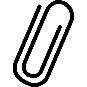 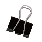 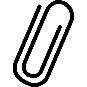 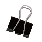 …………………………………………………【セット順序】…………………………………………………①．給付管理票・サービス利用票・サービス利用票別表を利用者毎にセットしてください。②．①を50音順に並べてください。③．②をケアマネジャーごとの総括表と合わせて、ケアマネジャー毎にクリップ等でセットしてください。④．③を委託業務実績確認書と合わせて、利用月毎にクリップ等でまとめてセットしてください。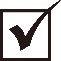 